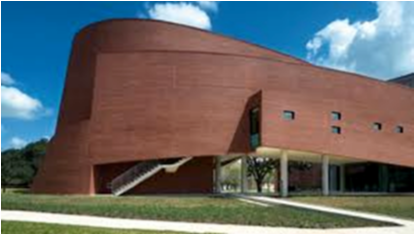 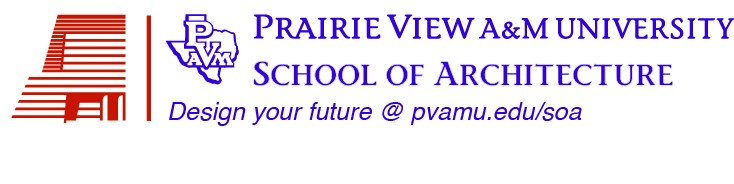 SCHOLARSHIP APPLICATIONREQUIREMENTS OF ALL APPLICANTS:Be an incoming freshman, transfer or currently enrolled student (undergraduate or graduate) with a declared major in Architecture, Construction Science, Digital Media Arts or Community Development.Be in good academic and disciplinary conduct standing with the university.Have a minimum of 3.0 GPA for current/transfer students; for incoming freshmen a cumulative high school GPA of 3.0 on the scale of 4.0.  Proof of enrollment for the semester in which the application is filed for funding. [UNDERGRADUATE: 15 semester hours or GRADUATE: 9 semester hours.]Currently enrolled students provide a copy of their unofficial transcript along with a completed updated degree plan signed by your advisor or department head.DEADLINES TO APPLY: Fall 2018 Semester: Must be submitted before 4:00 pm on April 30, 2018.Summer 2018 Term: Must be submitted before 4:00 pm on April 30, 2018.Spring 2019 Semester: Must be submitted before 4:00 pm on September 24, 2018. APPLICANT INFORMATION ACADEMIC EDUCATION (institution current enrollment) EXTRACURRICULAR ACTIVITIESFINANCIAL AID STATEMENT OF INTEREST: Please provide a statement explaining why you are applying for this scholarship.  Indicate how this funding would directly benefit you in obtaining your degree and/or impact your career plans.  This response should not exceed 250 words. I certify that the information provided on this application is complete and accurate.  I understand that providing false, misleading or incomplete information will be the basis for denial or revocation of scholarship funds.  I understand that the Office of Student Financial Services reserves the right to modify my award (financial aid/scholarship, etc.) at any time due to changes in my eligibility, enrollment status, housing status, availability of funding; or receipt of any funds not included in my original award. If necessary, Prairie View A&M University may release my academic information to University Colleges/Departments as well as outside donors in accordance with federal law and policies and procedures of the Texas A&M University System.  Prairie View A&M University has permission to release this information for review, recruitment and public relations.  I further understand that awards depend on the availability of funds and financial need. P.O. Box 519, Mail Stop 2100, RM 100 ‐ Prairie View, TEXAS 77446 ‐ 936.261.9800 Application submitted for: Summer 2018 Summer 2018 Summer 2018 Fall 2018 Fall 2018 Spring 2019 Spring 2019 Spring 2019Last Name: First Name: First Name: First Name: Middle Initial: Student ID# P- Student ID# P- Student ID# P- Date of Birth: 	 /  	   / Mailing Address: Mailing Address: Mailing Address: Mailing Address: Mailing Address: Mailing Address: Mailing Address: Mailing Address: Apt. No: (if applicable) City State Zip Code Zip Code Home phone No:Home phone No:Home phone No:Cell phone No: Cell phone No: Email: Email: Email: Email: Email: Gender:  Male  Female Gender:  Male  Female Gender:  Male  Female Gender:  Male  Female Ethnicity:    African American  Caucasian  Hispanic  American Indian  Asian/Pacific Islander  Other__________________________Ethnicity:    African American  Caucasian  Hispanic  American Indian  Asian/Pacific Islander  Other__________________________Ethnicity:    African American  Caucasian  Hispanic  American Indian  Asian/Pacific Islander  Other__________________________Ethnicity:    African American  Caucasian  Hispanic  American Indian  Asian/Pacific Islander  Other__________________________Ethnicity:    African American  Caucasian  Hispanic  American Indian  Asian/Pacific Islander  Other__________________________Ethnicity:    African American  Caucasian  Hispanic  American Indian  Asian/Pacific Islander  Other__________________________Ethnicity:    African American  Caucasian  Hispanic  American Indian  Asian/Pacific Islander  Other__________________________Ethnicity:    African American  Caucasian  Hispanic  American Indian  Asian/Pacific Islander  Other__________________________Ethnicity:    African American  Caucasian  Hispanic  American Indian  Asian/Pacific Islander  Other__________________________Are you a United States citizen?   Yes      No Are you a United States citizen?   Yes      No Are you a United States citizen?   Yes      No If No, of what country are you a citizen? If No, of what country are you a citizen? If No, of what country are you a citizen? If No, of what country are you a citizen? If No, of what country are you a citizen? If No, of what country are you a citizen? Are you a resident of Texas 	           Yes      No Are you a resident of Texas 	           Yes      No Are you a resident of Texas 	           Yes      No If No, in what state are you a resident? If No, in what state are you a resident? If No, in what state are you a resident? If No, in what state are you a resident? If No, in what state are you a resident? If No, in what state are you a resident? Classification Freshman  Sophomore  Junior  Senior  Graduate StudentCompleted hours: _______ (at end of the prior semester)   Freshman  Sophomore  Junior  Senior  Graduate StudentCompleted hours: _______ (at end of the prior semester)  Major: Architecture Construction Science Double Major (Architecture & Construction Science) Digital Media Arts Community Development  Major: Architecture Construction Science Double Major (Architecture & Construction Science) Digital Media Arts Community Development  Anticipated Degree:   Bachelors  Masters Expected Graduation Date (Month/Year):  _________________/_________ Expected Graduation Date (Month/Year):  _________________/_________ Current GPA: (at the end of last semester; provide unofficial transcript with this application):  ____________ Faculty Recommendation: (minimum of 2)Faculty Recommendation: (minimum of 2) Yes      No   (Faculty are to fill out Recommendation Form and submit it directly to the School of Architecture Scholarship Committee.)Community Service/ Organization MembershipPosition (If you held one)Year(s)Have you completed the Free Application for Federal Student Aid (FAFSA)? (Provide proof of FASFA status.)Have you completed the Free Application for Federal Student Aid (FAFSA)? (Provide proof of FASFA status.)   Yes    Yes    No Are you currently receiving financial aid (grants, loans, work-study, or scholarships)? Are you currently receiving financial aid (grants, loans, work-study, or scholarships)?    Yes    Yes    No Estimated Financial Need for the semester/term applied for: (attach copy of ‘Student Fee Statement’)Estimated Financial Need for the semester/term applied for: (attach copy of ‘Student Fee Statement’)$$$Where do you live?    On-Campus    On-Campus    Off-Campus    Off-Campus _____________________________________________________  _______/_________/____________ Student Signature  Date 